Dear Parents,	Here we are at the beginning of February, ending not only the wettest January in years, but possibly the longest as well.    The last few weeks have been a mixture of snowflakes, rain, new children, and sadly, illness.  We appreciate your adherence to our illness policies we have here at VMS, which help keep families and staff healthy. If your child is going to be out, the best way to let us know is an email, as the phone may typically go unanswered for the first hour of the day.  Questions?  Please let us know. 	Reregistration is happening now.  You should have received your child’s registration packet in your family file at the end of last week.  To secure your child’s space for 2020-2021 school year, please fill out and return the registration form by February 28th, 2020. Our early bird discount of $100 is available through Friday February 7th.  After February that, the fee will go to $150.  If we do not have your child’s form by the 28th, his/her space becomes available to families on our wait list. Children that started with VMS after January 1st, do not need to pay the registration fee, only return the form by the deadline.   Thank you for allowing us to be a part of your child’s journey. 	Just a friendly reminder that VMS does not celebrate Valentine’s day, rather we continue to focus on compassion and kindness with each other daily.     Important Dates:Monday February 17th………………School Closed Presidents HolidayTuesday February 25th……………..Parent/child classroom visits 3:15-5PM. Friday February 28th……………. .Last day to hold your child’s space for 2020-2021Friday March 13th……………….. Teacher In-Service, school closedMonday March 16th…………………..Parent Conferences, school closed, childcare available for conferences. Monday 3/30-Friday 4/3…………….School Closed Spring BreakSpring Break CampWe are considering offering a spring break camp on Monday March 30th-Wednesday April 1st, from 8-4pm.  The cost for primary would be $50, and toddler is $60, and this is in addition to your regular monthly payment.  If this interest you, please let us know as soon as possible.  Families would be charged for camp in the March invoice. In gratitude,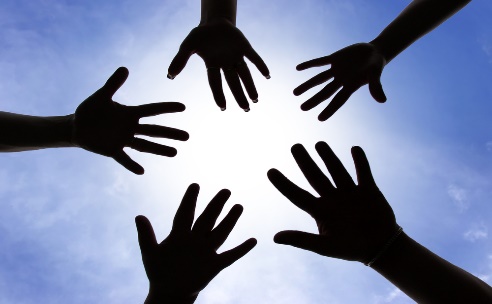 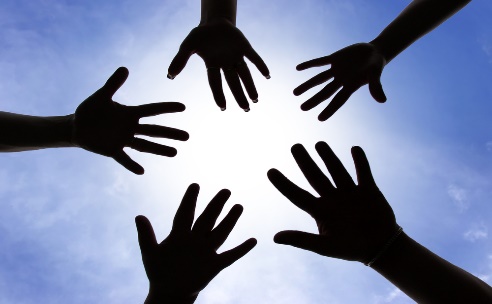 